22.06.2021 в День памяти учащиеся ГУО «Гимназии №14 г. Гомеля», посетили мемориальный комплекс "Прорыв», созданный в 1974 году. В начале дороги, которая ведет к мемориалу, на железобетонном подиуме установлена бронзовая плита с такими словами: «Их было 17 185 против 60 тысяч. Мужество народа победило. Смерть стала бессмертием».
Гимназисты смогли увидеть реконструированную "Партизанскую деревню", сфотографироваться с боевой техникой, стволы которой сегодня зачехлены. Пусть так будет всегда! Мирного неба, Беларусь!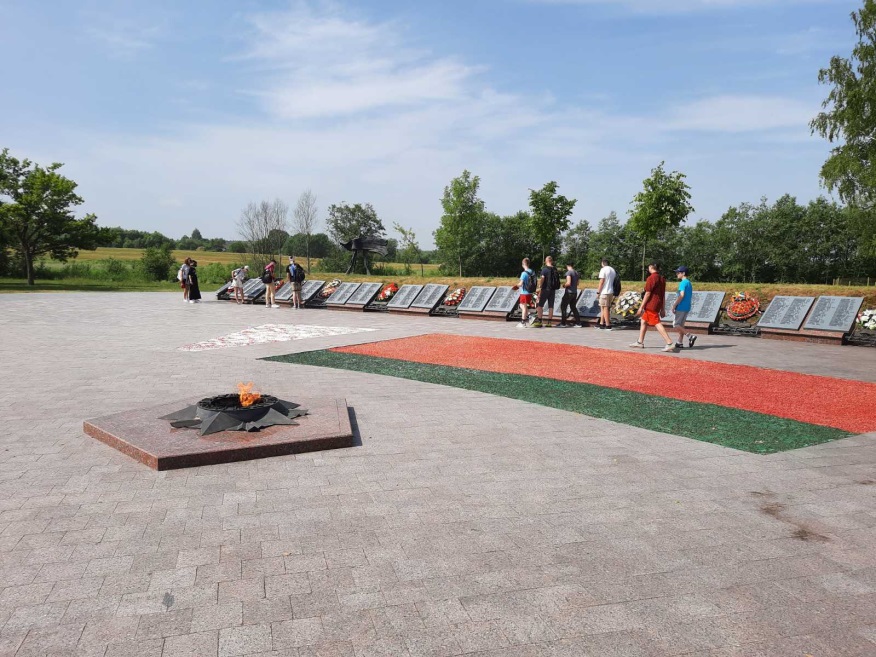 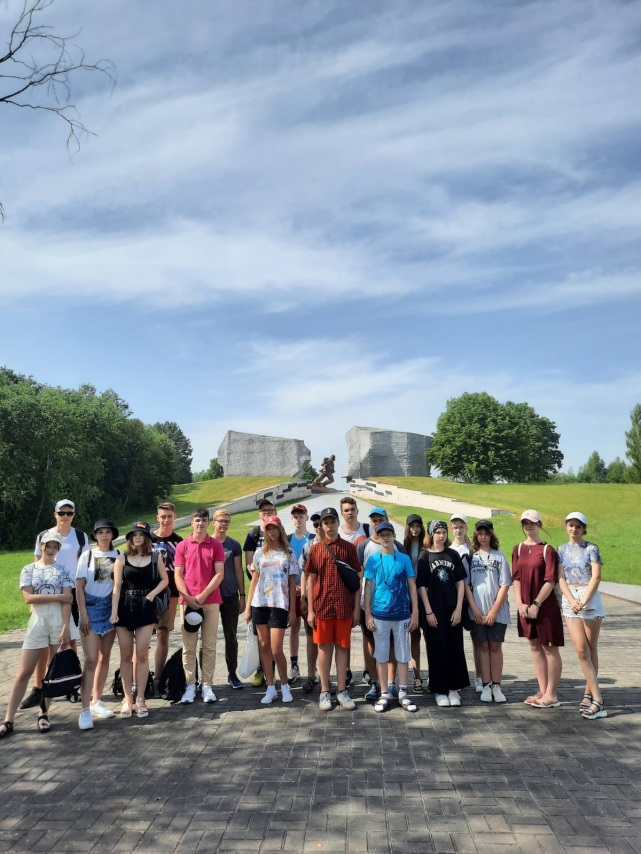 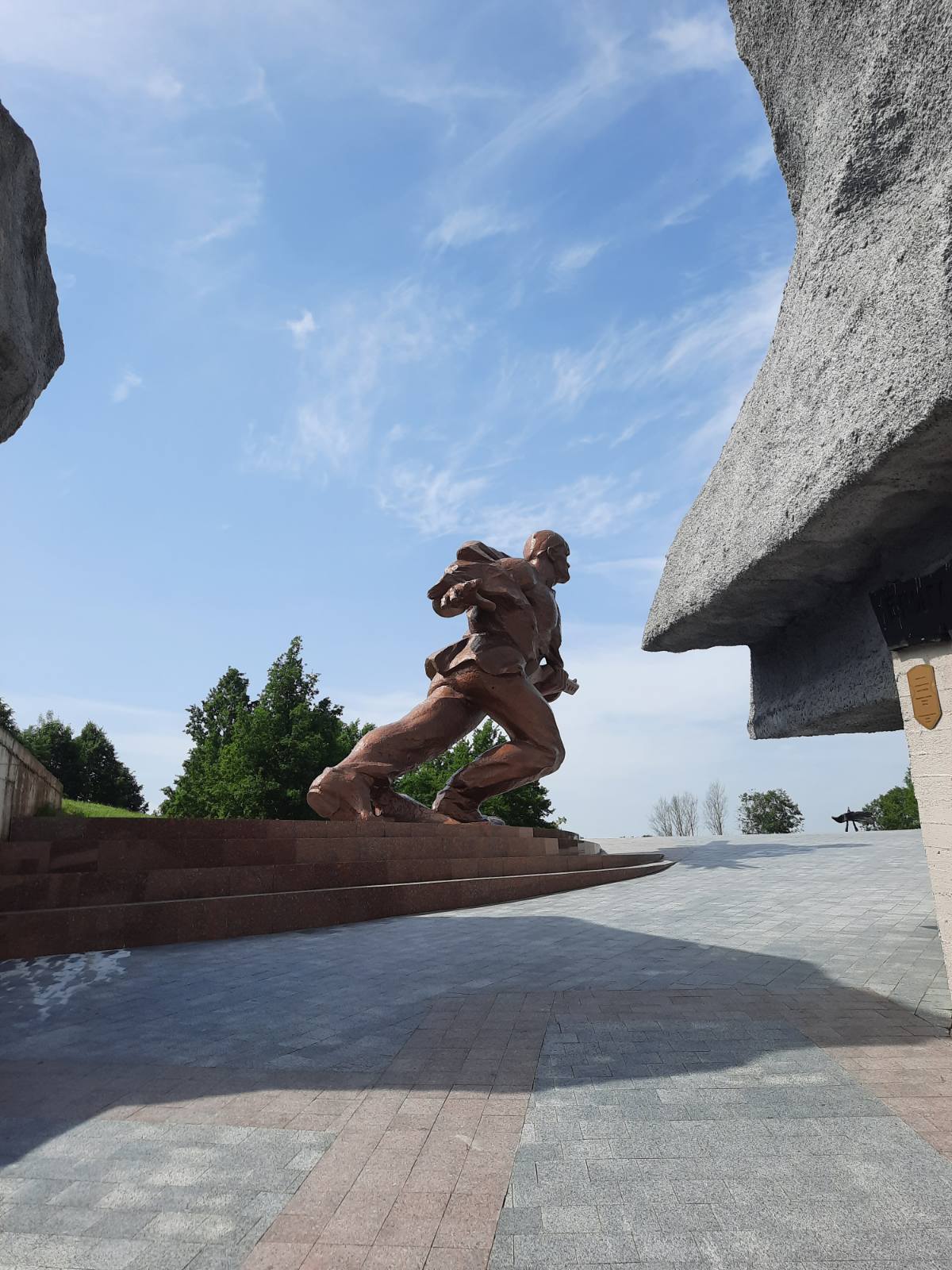 